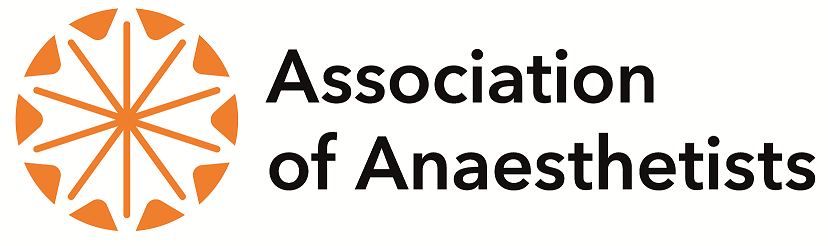 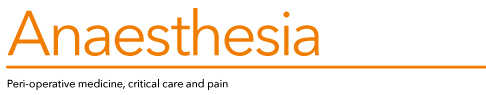 Consent/assent to submission of information about a person for presentation at Association of Anaesthetists events and/or publication in Anaesthesia, Anaesthesia Reports or Anaesthesia NewsI [full name] ................................................................ hereby□ consent to information relating to my care; or□ assent to information relating to the care of................................................................ [name of person] to be submitted to the Association of Anaesthetists and/or Anaesthesia and/or Anaesthesia Reports and/or Anaesthesia News for presentation/publication.□ I have seen and read the information to be submitted including any photographs or other images.□ I understand the following:•	the information will be published without my/the person’s name attached.•	the final version of the text may be edited for style, etc.•	the information may be made available in the journal and/or online, and may be seen by non-medical readers including the general public.•	I can withdraw my consent/assent but not after the information has been approved for presentation/publication.Signed ................................................................	Date ....................................Presenters/authors are required to:•	Obtain written consent (or assent if consent is not possible) using this form, before information is presented/submitted•	Keep this documentation on file but DO NOT submit it with your report (though please note that authors may be asked to provide the signed form as evidence, should a complaint result in a subsequent investigation)